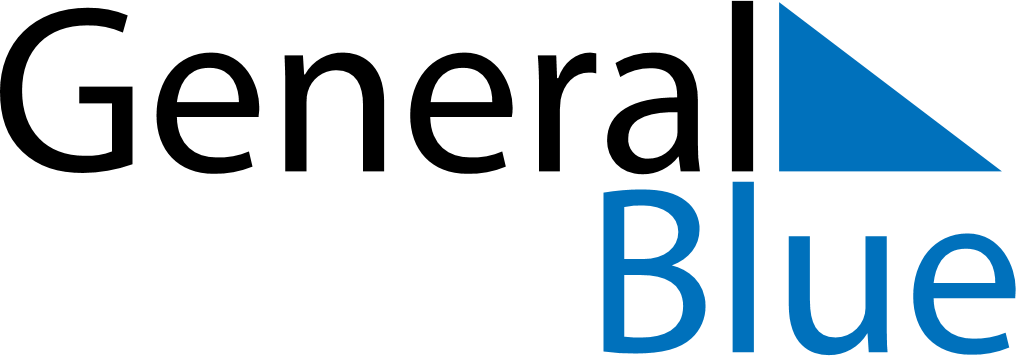 May 2024May 2024May 2024May 2024May 2024May 2024Roeselare, Flanders, BelgiumRoeselare, Flanders, BelgiumRoeselare, Flanders, BelgiumRoeselare, Flanders, BelgiumRoeselare, Flanders, BelgiumRoeselare, Flanders, BelgiumSunday Monday Tuesday Wednesday Thursday Friday Saturday 1 2 3 4 Sunrise: 6:20 AM Sunset: 9:08 PM Daylight: 14 hours and 47 minutes. Sunrise: 6:18 AM Sunset: 9:10 PM Daylight: 14 hours and 51 minutes. Sunrise: 6:17 AM Sunset: 9:11 PM Daylight: 14 hours and 54 minutes. Sunrise: 6:15 AM Sunset: 9:13 PM Daylight: 14 hours and 57 minutes. 5 6 7 8 9 10 11 Sunrise: 6:13 AM Sunset: 9:14 PM Daylight: 15 hours and 1 minute. Sunrise: 6:11 AM Sunset: 9:16 PM Daylight: 15 hours and 4 minutes. Sunrise: 6:10 AM Sunset: 9:17 PM Daylight: 15 hours and 7 minutes. Sunrise: 6:08 AM Sunset: 9:19 PM Daylight: 15 hours and 11 minutes. Sunrise: 6:06 AM Sunset: 9:21 PM Daylight: 15 hours and 14 minutes. Sunrise: 6:05 AM Sunset: 9:22 PM Daylight: 15 hours and 17 minutes. Sunrise: 6:03 AM Sunset: 9:24 PM Daylight: 15 hours and 20 minutes. 12 13 14 15 16 17 18 Sunrise: 6:02 AM Sunset: 9:25 PM Daylight: 15 hours and 23 minutes. Sunrise: 6:00 AM Sunset: 9:27 PM Daylight: 15 hours and 26 minutes. Sunrise: 5:59 AM Sunset: 9:28 PM Daylight: 15 hours and 29 minutes. Sunrise: 5:57 AM Sunset: 9:30 PM Daylight: 15 hours and 32 minutes. Sunrise: 5:56 AM Sunset: 9:31 PM Daylight: 15 hours and 35 minutes. Sunrise: 5:54 AM Sunset: 9:33 PM Daylight: 15 hours and 38 minutes. Sunrise: 5:53 AM Sunset: 9:34 PM Daylight: 15 hours and 41 minutes. 19 20 21 22 23 24 25 Sunrise: 5:52 AM Sunset: 9:35 PM Daylight: 15 hours and 43 minutes. Sunrise: 5:50 AM Sunset: 9:37 PM Daylight: 15 hours and 46 minutes. Sunrise: 5:49 AM Sunset: 9:38 PM Daylight: 15 hours and 49 minutes. Sunrise: 5:48 AM Sunset: 9:39 PM Daylight: 15 hours and 51 minutes. Sunrise: 5:47 AM Sunset: 9:41 PM Daylight: 15 hours and 54 minutes. Sunrise: 5:46 AM Sunset: 9:42 PM Daylight: 15 hours and 56 minutes. Sunrise: 5:45 AM Sunset: 9:43 PM Daylight: 15 hours and 58 minutes. 26 27 28 29 30 31 Sunrise: 5:43 AM Sunset: 9:45 PM Daylight: 16 hours and 1 minute. Sunrise: 5:42 AM Sunset: 9:46 PM Daylight: 16 hours and 3 minutes. Sunrise: 5:42 AM Sunset: 9:47 PM Daylight: 16 hours and 5 minutes. Sunrise: 5:41 AM Sunset: 9:48 PM Daylight: 16 hours and 7 minutes. Sunrise: 5:40 AM Sunset: 9:49 PM Daylight: 16 hours and 9 minutes. Sunrise: 5:39 AM Sunset: 9:51 PM Daylight: 16 hours and 11 minutes. 